Dear Parents,As we hit this ‘cold spell’ we thought it timely to remind you of our suggested kit for winter. Please could you ensure that your child has appropriate kit with them for our sessions. It is essential they have the correct kit as we go out whatever the weather, and remain outside for the whole session (approx two hours). It can get very wet and muddy and cold. They must have wellies/snow boots and waterproofs each week. Essential kit each week Old clothes- tracksuit bottoms and thick jumper such as a fleece to go on top of their leggings/vest/T-shirt/jumper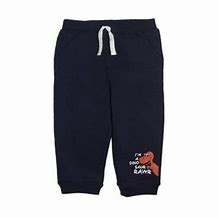 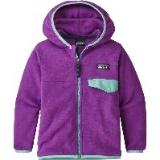 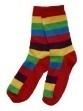 Extra pair of socks  Waterproof all in one suit or trousers and a waterproof coat 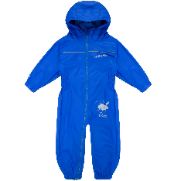 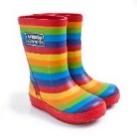 Wellies  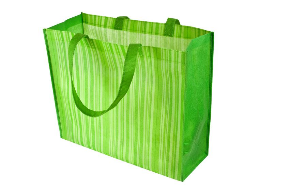 A plastic bag or two to take home muddy clothes In very cold or very wet weather: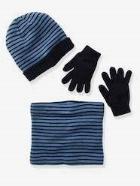 Hat, gloves, snood 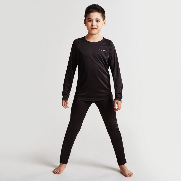 A warm base layer under clothing- leggings and long sleeve top (or some children may already have football skins or thermal base layers) (At least one of these layers, some of our Forest School Leaders wear up to 3 of these layers!)A thick winter coat to go under waterproofs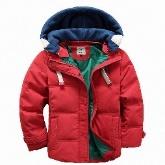 In very sunny weather:A labelled bottle of suncream for self-applicationA sunhat 									Thank you